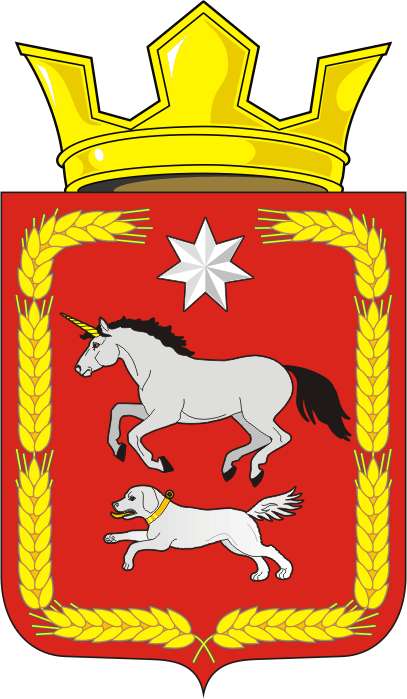 МУНИЦИПАЛЬНОЕ ОБРАЗОВАНИЕ КАИРОВСКИЙ СЕЛЬСОВЕТ    САРАКТАШСКОГО РАЙОНА ОРЕНБУРГСКОЙ ОБЛАСТИСВИДЕТЕЛЬСТВОо регистрации Устава территориального общественного самоуправленияГраницы деятельности территориального общественного самоуправления: утверждены решением Совета депутатов муниципального образования Каировский сельсовет Саракташского района Оренбургской области от «09» ноября  2018 года №138.Протокол конференции граждан об учреждении территориального общественного самоуправления от «29» ноября   2018 годаЗАРЕГИСТРИРОВАНУстав территориального общественного самоуправленияНАЗАРОВКАДата регистрации «05» декабря   2018  годаРегистрационная запись №03.Глава муниципального образования Каировский сельсовет                    _____________           О.М.КажаевРегистратор:__________        Л.Н.Шлома